Patchwork Cat 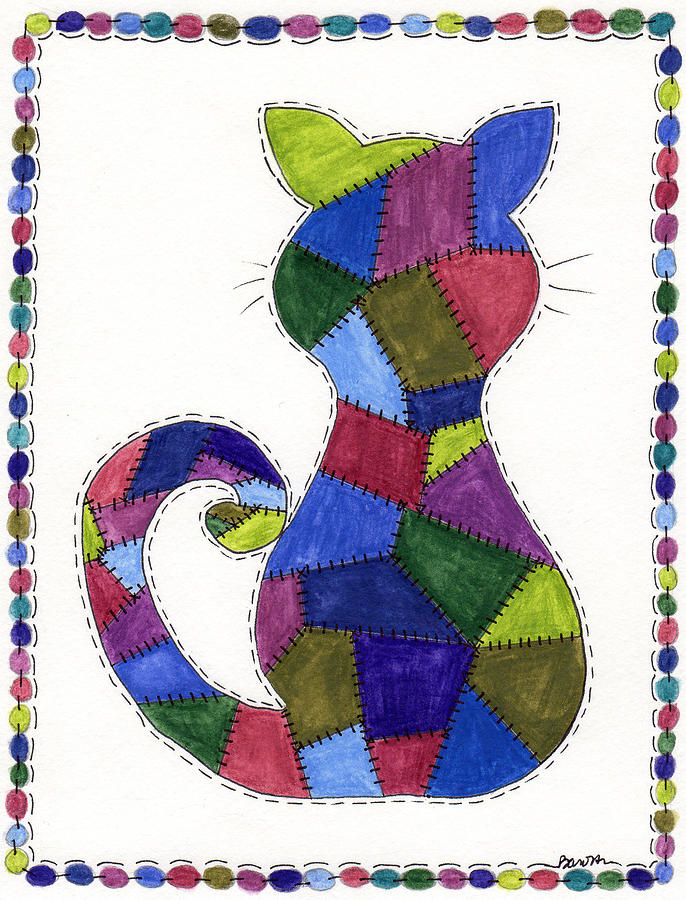 Patchwork Cat is made from this and thatBit of fabric, buttons, hatsA piece of cotton from dad’s torn shirtA button that came off mum’s old skirtA square of wool from a too-small dressA dazzling blue that’s bound to impressEvery fabric has a story to tellAnd this is where we want your thoughts to dwellDo you know how your clothes were made?Denim, polyester, cotton or suedeThe Earth is affected by the clothes we choose to buyWrite a poem to tell us why…